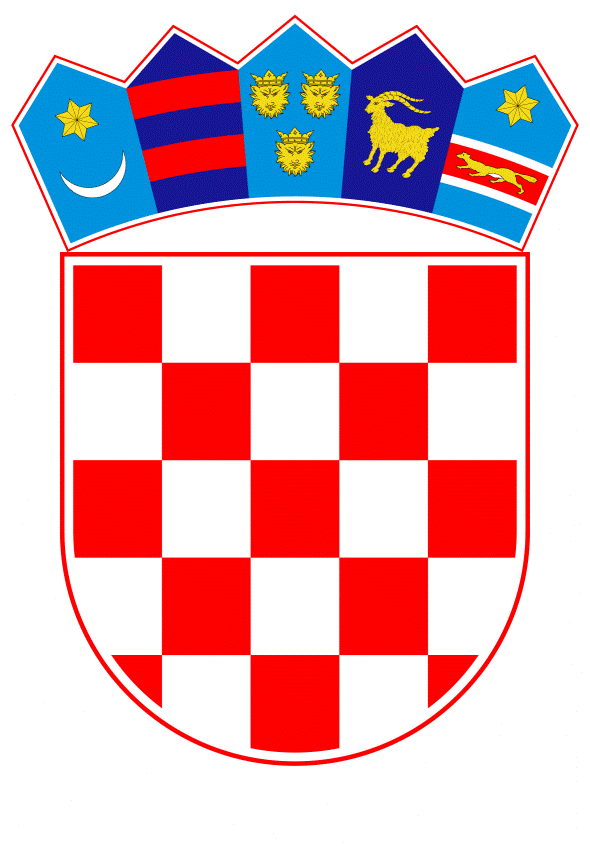 VLADA REPUBLIKE HRVATSKE	Zagreb, 8. veljače 2023.PREDLAGATELJ:	Ministarstvo prostornoga uređenja, graditeljstva i državne imovinePREDMET: Interpelacija o radu Vlade Republike Hrvatske u vezi s provedbom obnove nakon potresa koji je pogodio Grad Zagreb, Krapinsko-zagorsku županiju i Zagrebačku županiju 22. ožujka 2020. te potresa koji su pogodili Baniju/Banovinu 28. i 29. prosinca 2020. (predlagatelji: 16 zastupnika u Hrvatskome saboru) – Izvješće Vlade Republike HrvatskeBanski dvori | Trg Sv. Marka 2  | 10000 Zagreb | tel. 01 4569 222 | vlada.gov.hrPRIJEDLOGKLASA:URBROJ: Zagreb,PREDSJEDNIKU HRVATSKOGA SABORAPREDMET:	Interpelacija o radu Vlade Republike Hrvatske u vezi s provedbom obnove nakon potresa koji je pogodio Grad Zagreb, Krapinsko-zagorsku županiju i Zagrebačku županiju 22. ožujka 2020. te potresa koji su pogodili Baniju/Banovinu 28. i 29. prosinca 2020. (predlagatelji: 16 zastupnika u Hrvatskome saboru) - Izvješće Vlade Republike HrvatskeVeza:	Pismo Hrvatskoga sabora, KLASA: 021-03/23-08/05, URBROJ: 65-23-03, od 27. siječnja 2023. Na temelju članka 147. stavka 1. Poslovnika Hrvatskoga sabora („Narodne novine“, br. 81/13., 113/16., 69/17., 29/18., 53/20., 119/20. – Odluka Ustavnog suda Republike Hrvatske i 123/20.), Vlada Republike Hrvatske povodom Interpelacije o radu Vlade Republike Hrvatske u vezi s provedbom obnove nakon potresa koji je pogodio Grad Zagreb, Krapinsko-zagorsku županiju i Zagrebačku županiju 22. ožujka 2020. te potresa koji su pogodili Baniju/Banovinu 28. i 29. prosinca 2020., koju je predsjedniku Hrvatskoga sabora podnijelo 16 zastupnika u Hrvatskome saboru, daje sljedeće I Z V J E Š Ć EVlada Republike Hrvatske predlaže Hrvatskome saboru da odbije Interpelaciju o radu Vlade Republike Hrvatske u vezi s provedbom obnove nakon potresa koji je pogodio Grad Zagreb, Krapinsko-zagorsku županiju i Zagrebačku županiju 22. ožujka 2020. te potresa koji su pogodili Baniju/Banovinu 28. i 29. prosinca 2020., koju je predsjedniku Hrvatskoga sabora podnijelo 16 zastupnika u Hrvatskome saboru, aktom od 13. siječnja 2023., iz sljedećih razloga:UVOD Vlada Republike Hrvatske, od prvog razornog potresa koji je pogodio zagrebačko područje 22. ožujka 2020. te nakon razornih potresa koji su pogodili Banovinu 28. i 29. prosinca 2020., ulaže velike napore u saniranju posljedica potresa i potpunoj normalizaciji života stanovnika, kao i revitalizaciji područja Banovine. Neposredno nakon potresa koji je pogodio Banovinu, Vlada Republike Hrvatske je,  4. siječnja 2021., Odlukom o proglašenju katastrofe na području pogođenom potresom („Narodne novine“, broj 1/21.), ovlastila potpredsjednika Vlade Republike Hrvatske i ministra hrvatskih branitelja Tomu Medveda da rukovodi radom Stožera civilne zaštite Republike Hrvatske u dijelu koji se odnosi na otklanjanje posljedica katastrofe uzrokovane potresom na području Sisačko-moslavačke, Zagrebačke i Karlovačke županije (u daljnjem tekstu: Stožer). U rad Stožera uključene su sve institucije relevantne za saniranje posljedica katastrofe, kao i uključene nevladine organizacije. Djelovanjem kroz Stožer državna tijela i nevladine organizacije aktivnosti vrše koordinirano te su sve mjere hitne zaštite stanovništva pravodobno poduzete neposredno nakon potresa, a aktivnosti su i dalje u tijeku, u skladu s nadležnostima sastavnica Stožera. Složeni proces obnove trenutačno provodi Ministarstvo prostornoga uređenja, graditeljstva i državne imovine (u daljnjem tekstu: Ministarstvo), Središnji državni ured za obnovu i stambeno zbrinjavanje, Fond za obnovu Grada Zagreba, Krapinsko-zagorske i Zagrebačke županije (u daljnjem tekstu: Fond za obnovu) te Državni inspektorat uz jedinice lokalne i područne (regionalne) samouprave. Prvenstvo za obnovu imaju zgrade čije je održavanje cjelovitosti tijekom potresa od važnosti za širu zajednicu, kao što su: zdravstvene ustanove veće važnosti (klinički bolnički centri i sl.), građevine interventnih službi (vatrogasne, hitne pomoći, javne i nacionalne sigurnosti i sl.), zgrade javne uprave od vitalne važnosti za funkcioniranje nakon potresa, građevine od životne važnosti za opskrbu, telekomunikacije, energetske građevine, građevine za skladištenje zapaljivih tekućina, plinova i toksičnih materijala, te obiteljske kuće, višestambene i stambeno-poslovne zgrade u kojima je vlasnik, odnosno suvlasnik stanovao na dan 22. ožujka 2020. te 28. i 29. prosinca 2020. i koja mu je jedina nekretnina.Prvenstvo kod obnove obiteljskih kuća, višestambenih i stambeno-poslovnih zgrada imaju oni vlasnici ili suvlasnici koji su smješteni u kontejnerima ili drugim oblicima privremenog smještaja na teret državnog proračuna Republike Hrvatske, korisnici prava na sufinanciranje najamnine, zatim vlasnici ili suvlasnici koji su primatelji socijalne skrbi te osobe s invaliditetom, u statusu branitelja ili drugom statusu prema posebnom zakonu. Oštećene zgrade kategorizirane crvenom oznakom prema klasifikaciji uporabljivosti predstavljaju prioritet pri uklanjanju/obnovi. Mjere i aktivnosti VladeU odnosu na navode predlagatelja da se dinamika obnove na potresom pogođenim područjima ne odvija zadovoljavajućom dinamikom, valja još jednom istaknuti da je i prije donošenja zakonodavnog okvira Vlada Republike Hrvatske promptno reagirala kako bi pomogla građanima pogođenim potresom te je na sjednici, održanoj 7. svibnja 2020. donijela Odluku o osiguranju novčane pomoći za privremenu i nužnu zaštitu i popravak zgrada oštećenih potresom na području Grada Zagreba i okolice („Narodne novine“, broj 55/20.). Također, Vlada Republike Hrvatske je na sjednici, održanoj 1. travnja 2021. donijela novu Odluku o osiguranju novčane pomoći za privremenu i nužnu zaštitu i popravak zgrada oštećenih potresom na području Grada Zagreba, Krapinsko-zagorske županije, Zagrebačke županije, Sisačko-moslavačke županije i Karlovačke županije („Narodne novine“, broj 34/21.) kojom je iznos novčane pomoći za obiteljske kuće s dosadašnjih 1.592,67 eura povećan na 3.318,07 eura, a za višestambene, stambeno-poslovne i poslovne zgrade je povećan s 1.592,67 eura na 2.123,56 eura po posebnom dijelu te će svim građanima kojima je isplata izvršena prema ranijoj odluci biti isplaćena razlika do punog iznosa po novoj odluci.Temeljem ranije navedenih odluka doneseno je 2919 rješenja od strane Ministarstva, odnosno Vlada Republike Hrvatske je sufinancirala opravdane troškove privremene i nužne zaštite u ukupnom iznosu od 20,7 mil. eura za 2304 zgrade. 		Uslijed izvanrednih okolnosti, odnosno povećanja cijena građevinskog materijala na tržištu i radova općenito, 24. studenoga 2022.  navedena Odluka  je izmijenjena te se povećao iznos troškova za nekonstrukcijsku obnovu kojom se novčana pomoć za sanaciju krovišta, zabatnih zidova, dimnjaka, stubišta i dizala s dosadašnjih 2.123,56 eura povećava na 2.986,26 eura po posebnom dijelu obiteljske kuće, stambeno-poslovne zgrade, višestambene zgrade i poslovne zgrade, odnosno maksimalno 4.711,66 eura po obiteljskoj kući ako nema više posebnih dijelova. VRSTE GRAĐEVINAGrađevine stambene namjene		Temeljem Zakona o obnovi zgrada oštećenih potresom na području Grada Zagreba, Krapinsko-zagorske županije, Zagrebačke županije, Sisačko-moslavačke županije i Karlovačke županije („Narodne novine“, br. 102/20., 10/21. i 117/21., u daljnjem tekstu: Zakon o obnovi), Ministarstvo odlučuje povodom zahtjeva za obnovu, odnosno za uklanjanje zgrada, gradnju zamjenskih obiteljskih kuća, cjelovitu obnovu pojedinačno zaštićenog kulturnog dobra, isplatu novčane pomoći za nekonstrukcijsku obnovu, novčane pomoći za obnovu i novčane pomoći umjesto gradnje zamjenske obiteljske kuće. Neposredno nakon dva razorna potresa koji su pogodili Republiku Hrvatsku, volonteri-inženjeri su, prema podacima Hrvatskog centra za potresno inženjerstvo, izvršili preliminarne preglede uporabljivosti 76.395 građevina, a u navedenu brojku uključene su sve vrste građevina.  		Sukladno Zakonu o obnovi, oštećene višestambene zgrade, poslovne zgrade, stambeno-poslovne zgrade i obiteljske kuće koje su pojedinačno zaštićeno kulturno dobro obnavljaju se cjelovitom obnovom zgrade, osim njihovih posebnih dijelova (stanova, poslovnih prostora i drugih posebnih dijelova zgrade) u kojima se ne izvode završni građevinski radovi, ako Zakonom o obnovi nije drugačije propisano. Zgrade koje su pojedinačno zaštićeno kulturno dobro ili koje se nalaze u povijesnoj urbanoj cjelini Grada Zagreba i kulturno-povijesnim cjelinama na području Sisačko-moslavačke i Karlovačke županije obnavljaju se temeljem projekta obnove zgrade za cjelovitu obnovu. Ministarstvo je ukupno zaprimilo 21.004 zahtjeva za obnovu za  19.027 lokacija te donijelo sveukupno 7.869 akata čime je dosad obrađeno 41 % zaprimljenih zahtjeva prema lokacijama, a doneseno je 5.384 pozitivna akta o obnovi. Provedbena tijela zaprimila su ukupno 10.314 zahtjeva za organiziranu nekonstrukcijsku obnovu.U nastavku izdvajamo podnesene zahtjeve za obnovu  koje je zaprimilo Ministarstvo i donesene akte: za organiziranu konstrukcijsku obnovu zahtjeve za 6.918 lokacija te je donijelo 1.360 akata, od čega je 1.163 akta o obnovi. za organiziranu gradnju zamjenske obiteljske kuće zahtjeve za 1.456 lokacija te je donijelo 514 akata, od čega je 414 akata o obnovi. za uklanjanje zahtjeve za 1.952 lokacije te je donijelo 769 akata, od čega je 489 akata o obnovi. za novčanu pomoć za nekonstrukcijsku obnovu zahtjeve za 6.650 lokacije te je donijelo 4.077 akata, od čega je 2.921 akata o obnovi. za novčanu pomoć za konstrukcijsku obnovu zgrada zahtjeve za 1.062 lokacija te je donijelo 540 akata, od čega je 383 akta o obnovi.za novčanu pomoć umjesto gradnje zamjenske obiteljske kuće zahtjeve za 132 lokacije te je donijelo 24 akta, od čega su 4 akta o obnovi.Većina zaprimljenih zahtjeva obradit će se do kraja 2023. godine, a građani mogu podnositi zahtjeve do 31. prosinca 2023. Temeljem rješenja o novčanoj pomoći za nekonstrukcijsku obnovu i rješenja o novčanoj pomoći za konstrukcijsku obnovu isplaćena je novčana pomoć u ukupnom iznosu od 27,4 mil. eura. Temeljem Zakona o obnovi od strane svih nadležnih tijela za uklanjanje uklonjeno je djelomično ili u cijelost 911 zgrada.S obzirom na to da je tijekom postupka uočeno da postoje odstupanja u odnosu na vrstu podnesenog zahtjeva i dodijeljenu kategoriju uporabljivosti zgrade te vrstu obnove pojedine zgrade, u svrhu jasnog utvrđenja stupnja oštećenja zgrade i smjera u kojem se zgrada obnavlja, izrađuje se nalaz za pojedine zgrade. Dodatno, Ministarstvo je sklopilo sporazum s Hrvatskim centrom za potresno inženjerstvo kojim se vrši dodatni pregled zgrada i daje preporuka za daljnje postupanje. U odnosu na dosad obrađene podatke/pregledane zgrade, dajemo sljedeću procjenu obnove zgrada po modelima obnove. Za podnesene zahtjeve za uklanjanje i gradnju zamjenskih obiteljskih kuća procjenjuje se da će za oko 60 % kuća biti potrebna konstrukcijska obnova, a za oko 40 % uklanjanje i eventualna gradnja zamjenske obiteljske kuće (uz to, procjenjuje se da će za mali broj obiteljskih kuća biti potrebna nekonstrukcijska obnova). Osim Hrvatskog centra za potresno inženjerstvo, ovlašteni inženjeri građevinarstva ugovoreni od strane provedbenih tijela kontinuirano izrađuju nalaze i mišljenje kojima se utvrđuje stupanj oštećenja zgrade, odnosno jesu li zgrade za nekonstrukcijsku obnovu, konstrukcijsku ili za uklanjanje.Za podnesene zahtjeve za novčanu pomoć za konstrukcijsku obnovu procjenjuje se da će za oko 50 % zgrada biti potrebna nekonstrukcijska obnova, a 50 % konstrukcijska obnova (uz to, procjenjuje se da će za mali broj zgrada biti potrebno uklanjanje i eventualna gradnja). Konačni podaci bit će dostupni nakon izrade nalaza/projektne dokumentacije za pojedine zgrade. U odnosu na navod predlagatelja kojim postavlja upitnim obnovu zaštićenih zgrada koje su u privatnom vlasništvu predlagatelju se ukazuje da je predmetno uređeno i zakonskom regulativom koja je na snazi, odnosno da se zgrade označene kao pojedinačno zaštićeno kulturno dobro obnavljaju cjelovitom obnovom i financiraju na području Grada Zagreba i Krapinsko-zagorske županije u visini 80 % iz državnog proračuna Republike Hrvatske i u visini 20 % iz proračuna Grada Zagreba, dok na području na kojem je proglašena katastrofa u visini 100 % iz državnog proračuna, osim njihovih posebnih dijelova (stanova, poslovnih prostora i drugih posebnih dijelova) u kojem se ne izvode završni građevinski radovi. Oštećenja velikog broja zgrada uslijed potresa rezultirala su povećanjem potražnje građevinske operative, a naknadno povećanje cijene materijala i visoka stopa inflacije rezultirala je povećanjem cijena usluga i radova. U tu svrhu Ministarstvo je pristupilo analizi i izmjeni maksimalnih cijena roba, usluga i radova te se iste redovito prate u suradnji s nadležnim tijelima. Pregled aktivnosti za područje zagrebačkog potresaFond za obnovu Završen je postupak:2.283 nekonstrukcijske obnoveuklonjene 52 obiteljske kuće4 nekonstrukcijske obnove višestambenih zgrada 1 konstrukcijske obnove višestambene zgrade.Radovi u tijeku:5 konstrukcijskih obnova 12 radova nekonstrukcijske obnove15 uklanjanja obiteljskih kuća.Ugovoreni radovi:1 izvođenje radova organizirane konstrukcijske obnove13 izvođenje nekonstrukcijskih obnova355 uklanjanja obiteljskih kuća.Ugovoreno je ukupno 16,7 milijuna eura usluga i radova. Ukupna vrijednost nabava koje su u tijeku je 22 milijuna eura.Isplate:Ukupno je isplaćeno 18,7 milijuna eura za nekonstrukcijsku i 7,4 milijuna eura za kostrukcijsku obnovu. Pregled aktivnosti za područje petrinjskog potresaSredišnji državni ured za obnovu i stambeno zbrinjavanje Završeni radovi:4.165 nekonstrukcijskih obnova obiteljskih kuća 423 nekonstrukcijske obnove putem isplate novčane pomoći6 zamjenskih obiteljskih kućauklanjanja 117 zgrada.Radovi u tijeku:113 zamjenskih obiteljskih kuća2 višestambene konstrukcijske obnove17 višestambenih zgrada u izgradnji (OPKK) 10 kuća u postupku uklanjanja.Ugovoreni radovi:gradnje 578 zamjenskih kućagradnje 20 višestambenih zgrada (308 stanova) iz OPKKkonstrukcijske obnove 2 višestambene zgradeuklanjanja 250 obiteljskih kuća50 konstrukcijskih obnova obiteljskih kuća.Potpisana su 3 ugovora o sufinanciranju opravdanih troškova novčane pomoći umjesto izgradnje zamjenske obiteljske kuće (tijekom gradnje), izvršena je isplata za 1 stambeno-poslovnu zgradu prije početka obnove i donesen je 1 izračun ovlaštenog inženjera građevinarstva za obiteljsku kuću nakon završene obnove.U procesu obnove ugovoreni su radovi i usluge u iznosu 196 milijuna eura, a još 15 milijuna eura je u postupku nabave.IsplateUkupno je isplaćeno za nekonstrukcijsku obnovu  1,8 milijuna eura, a za konstrukcijsku 560.087,97 eura.Status aktivnosti Fonda za obnovu		Završen je postupak nekonstrukcijske obnove na 2.283 građevine kroz model isplate novčane pomoći i organizirane nekonstrukcijske obnove na što je Vlada Republike Hrvatske utrošila 18,7 mil. eura. Radovi su u tijeku na 12 višestambenih zgrada na području Grada Zagrebe te je ugovoreno 828 projektiranja ukupne vrijednosti 2.026.692,30 eura bez poreza na dodanu vrijednost.Glede organizirane konstrukcijske obnove ugovoreno je 108 projektiranja, završeno 25 projekata, a ukupna vrijednost ugovorenih radova konstrukcijske obnove je 1,6 mil. eura. Završeni su radovi na 1 višestambenoj zgradi, na 5 lokacija su radovi u tijeku, a u tijeku je nabava radova konstrukcijske obnove za 14 lokacija (u Zagrebu za 4 višestambene zgrade i 8 obiteljskih kuća, a u Krapinsko-zagorskoj županiji 2 obiteljske kuće). Samostalna konstrukcijska obnova je završena na 17 lokacija (13 obiteljskih kuća i 4 višestambene zgrade). Radovi su u tijeku na 22 lokacije (11 obiteljskih kuća i 11 višestambenih zgrada). Ukupno je isplaćena novčana pomoć u iznosu od 7,4 mil. eura.Valja ukazati da su vezano za gradnju zamjenskih obiteljskih kuća potpisani ugovori za projektiranje 120 obiteljskih kuća ukupne vrijednosti 472.795,80 eura bez poreza na dodanu vrijednost za Krapinsko-zagorsku županiju, Markuševec, Čučerje i Grad Zagreb - sjeverozapad, a nabave za još 65 lokacija (3 postupka) su u pripremi i bit će potpisani u razdoblju koje slijedi. Završetkom ove nabave bit će osigurane usluge projektiranja za sve zamjenske obiteljske kuće na području Grada Zagreba i Krapinsko-zagorske županije.Uklanjanje je završeno na 52 lokacije, radovi uklanjanja su u tijeku na 15 lokacija, u pripremi je 10 lokacija te je ugovoreno uklanjanje za daljnjih 279 lokacija. Ukupna vrijednost svih ugovora za postupke uklanjanja iznosi 1.932.136,84 eura bez poreza na dodanu vrijednost. Troškovi uklanjanja bit će refundirani iz Fonda solidarnosti Europske unije, odnosno Ugovora o dodjeli bespovratnih sredstava naziva Zaštita kulturne baštine oštećene u potresu 22. ožujka 2020. godine na području Grada Zagreba, Krapinsko-zagorske županije i Zagrebačke županije i Ugovora o dodjeli bespovratnih sredstava naziva Čišćenje područja pogođenih katastrofom na području Grada Zagreba.Status aktivnosti Središnje državnog ureda za obnovu i stambeno zbrinjavanje		Završen je postupak nekonstrukcijske obnove 5.678 građevina kroz model samoobnove, isplate novčane pomoći i organizirane nekonstrukcijske obnove čime je omogućeno sigurno stanovanje za oko 15 tisuća osoba. Od 5.678 navedenih građevina organiziranom nekonstrukcijskom obnovom na području na kojem je proglašena katastrofa, obnovljeno je 4.165 obiteljskih kuća, a radovi su u tijeku na još 620 obiteljskih kuća. Izrađeno je 5.323 elaborata za obnovu i popravak nekonstrukcijskih elementa. Ukupno je ugovorena nekonstrukcijska obnova u iznosu od 45.703.867,43 eura, a realiziran je iznos od 25.534.511,34 eura. Po modelu isplate novčane pomoći za nekonstrukcijsku obnovu građanima je isplaćeno 1.891.350,19 eura, odnosno za nekonstukcijsku obnovu na području na kojem je proglašena katastrofa Vlada Republike Hrvatske uložila je ukupno 27.425.861,53 eura. Glede organizirane konstrukcijske obnove obiteljskih kuća izrađeno je 662 nalaza ocjene postojećeg stanja građevinske konstrukcije. Ugovoreni su radovi za 50 obiteljskih kuća. Ukupno ugovoreno sredstava iznose 10.718.283,95 eura + PDV = 13.397.854,94 eura. Izrađeno je ukupno 62 nalaza ocjene postojećeg stanja građevinske konstrukcije za organiziranu konstrukcijsku obnovu višestambenih, stambeno-poslovnih i poslovnih zgrada. Od 62 nalaza utvrđeno je da su: 10 zgrada za nekonstrukcijsku obnovu, 51 zgrada je za konstrukcijsku obnovu i 1 zgrada je za uklanjanje i gradnju nove, zamjenske zgrade. Izrađeno je 34 elaborata ocjene postojećeg stanja građevinske konstrukcije, 9 projekata obnove te je u izradi 25 projekata obnove. Ukupno ugovoreno sredstava iznose 5.347.341,30 eura + PDV = 6.684.176,62 eura. Do sada realizirano 518.330,60 eura + PDV = 647.913,25 eura. 2 višestambene zgrade su uvedene u radove konstrukcijske obnove.Nadalje, vezano uz samostalnu konstrukcijsku obnovu i gradnju zamjenskih obiteljskih kuća od stane vlasnika, odnosno suvlasnika potpisana su 3 ugovora o sufinanciranju opravdanih troškova novčane pomoći umjesto izgradnje zamjenske obiteljske kuće tijekom gradnje u iznosu 582.209,34 eura. Isplaćeno je 560.087,97 eura za samoobnovu stambeno-poslovne zgrade prije početka obnove i donesen je izračun ovlaštenog inženjera građevinarstava za samoobnovu obiteljske kuće nakon završene obnove u iznosu za isplatu 32.730,76 eura. Organiziranom gradnjom zamjenskih obiteljskih kuća završeni su radovi na 6 kuća, u izgradnji je 113 obiteljskih kuća. Ugovoreni su radovi za ukupno 578 obiteljskih kuća. Ukupno ugovorena sredstva iznose 64.291.008,85 eura + PDV = 80.363.761,06 eura. Do sada je realizirano 4.775.222,62 eura + PDV = 5.969.028,27 eura. Uklonjeno je 117 zgrada te su ugovoreni radovi uklanjanja za daljnje 123 obiteljske kuće. Ukupno ugovorena sredstva iznose 2.355.441,37 eura + PDV = 2.944.301,71 eura. Do sada je realizirano 741.201,05 eura + PDV = 926.501,31 eura. 		Temeljem Zakona o obnovi, ukupno je uklonjeno 911 zgrada radi zaštite života i zdravlja ljudi. OPERATIVNI PROGRAM KONKURENTNOST I KOHEZIJA (2014.- 2020.)Uklanjanje i izgradnja zamjenskih stambenih jedinca (kuća i višestambenih zgrada) u vlasništvu RH na potresom pogođenim područjimaU okviru Operativnog programa konkurentnost i kohezija (2014.-2020.) Središnji državni ured za obnovu i stambeno zbrinjavanje provodi izgradnju višestambenih zgrada, obnovu, uklanjanje i gradnju obiteljskih kuća u državnom vlasništvu.Višestambene zgrade Ugovorena je izgradnja 17 višestambenih zgrada, i to:8 višestambenih zgrada u Petrinji sa 128 stanova 4 višestambene zgrade u Glini sa 52 stana - radovi u tijeku 2 višestambene zgrade u Topuskom sa 26 stana - radovi u tijeku1 višestambena zgrada u Dvoru sa 19 stana – radovi započeli 24. siječnja 2023. 2 višestambene zgrade u Gvozdu sa 26 stana – radovi započeli 30. siječnja 2023.Nadalje, u postupku završetka projektiranja su tri višestambene zgrade u Glini sa 57 stanova. Ukupan iznos ugovorenih sredstava je 34.439.032,82 eura + PDV = 43.048.791,03 eura.Iznos realiziranih sredstava je 9.044.990,75 eura + PDV = 11.306.238,44 eura.Obiteljske kućebroj ugovorenih obiteljskih kuća: 509 – u projektiranjunalazi postojećeg stanja građevinske konstrukcije - potvrđeno 425 nalaza10 kuća Novska – dokumentacija o nabavi u SAFU na ex ante kontrolido 3. veljače 2023. zaprimljeno 84 projekta nekonstrukcijske obnove od projektanata.12 kuća u naselju Vojnić – izrađena je projektna dokumentacija za izgradnju novog naselja, dokumentacija za radove u pripremi je za objavu 55 zamjenskih obiteljskih kuća – izrađena je projektna dokumentacija, u nabavi je natječaj za radove, otvaranje ponuda 3. veljače 2023.Ukupno iznos ugovorenih sredstava je 2.095.859,92 eura + PDV = 2.619.824,90 eura. Iznos realiziranih sredstava je 368.449,16 + PDV = 460.561.45 eura.Građevine javne namjene		Sukladno Zakonu o obnovi, obnova odnosno uklanjanje zgrade javne namjene provodi se na temelju odluke vlasnika i/ili osnivača odnosno pravne osobe ili tijela kojemu je zgrada dana na upravljanje. Navedenu odluku provodi i financira vlasnik zgrade javne namjene sam i/ili osnivač odnosno pravna osoba ili tijelo kojemu je zgrada dana na upravljanje, putem ovlaštenog arhitekta, ovlaštenog inženjera građevinske struke odnosno izvođača, ili pravna osoba odnosno tijelo kojemu je zgrada dana na upravljanje na isti način, ako to odluči vlasnik zgrade.Do sada je kroz Fond solidarnosti Europske unije ukupno završeno 253 projekata javne namjene što uključuje hitne mjere sanacije, vraćanje u prvobitno radno stanje, konstrukcijsku obnovu zgrade/cjelovitu obnovu zgrade, a trenutno je ukupno 211 ugovorenih projekata cjelovite obnove zgrada u fazi izvođenja radova, od toga 41 škola/fakultet, 30 zgrada zdravstvene namjene, 76 crkvi i 64 ostalih zgrada javne namjene.Odgovori na upit predlagatelja:U odnosu na upit predlagatelja da li su pregledane sve građevine bilo stambene bilo javne namjene, ukazujemo kako su preliminarnim pregledom pregledane sve građevine te je detaljnim pregledom obuhvaćeno 9.219 građevina. Prema do sada zaprimljenim i obrađenim zahtjevima bit će potrebno izgraditi oko 600 obiteljskih kuća, a na području na kojem je proglašena katastrofa oko 10 višestambenih zgrada. Sredstva za izgradnju na području katastrofe osigurana su u državnom proračunu Republike Hrvatske, a na području prirodne nepogode, u visini od 80 % iz državnog proračuna Republike Hrvatske, a u visini 20 % iz proračuna grada Zagreba, odnosno Krapinsko-zagorske županije. Ukupno je uklonjeno 911 građevina koje prijete životu i zdravlju ljudi te se planira daljnji nastavak dosadašnjih aktivnosti uklanjanja.Vezano za upit predlagatelja koji se odnosi na financiranje zaštićenih stambenih zgrada u privatnom vlasništvu očitujemo se da je navedeno propisano važećom zakonskom regulativom, odnosno da se zgrade označene kao pojedinačno kulturno dobro obnavljaju cjelovito obnovom, osim njihovih posebnih dijelova (stanova, poslovnih prostora i drugih posebnih dijelova) u kojima se ne izvode završni građevinski radovi. Na području na kojem je proglašena katastrofa financiraju se sredstvima državnog proračuna Republike Hrvatske u visini od 100 %, a na području prirodne nepogode u visini od 80 % iz državnog proračuna Republike Hrvatske, a u visini 20 % iz proračuna Grada Zagreba, odnosno Krapinsko-zagorske županije.   Nakon potresa koji je 22. ožujka 2020. pogodio područje Grada Zagreba, Krapinsko-zagorske županije i Zagrebačke županije, Republika Hrvatska je zatražila i dobila dodjelu bespovratnih sredstava iz Fonda solidarnosti Europske unije (u daljnjem tekstu: FSEU) za saniranje posljedica prouzročenih potresom u iznosu od 683.740.523,22 eura. Odlukom o načinu raspodjele bespovratnih financijskih sredstava iz FSEU odobrenih za financiranje sanacije šteta od potresa na području Grada Zagreba, Krapinsko-zagorske županije i Zagrebačke županije, imenovanju i određivanju zaduženja nacionalnog koordinacijskog tijela, tijela odgovornih za provedbu financijskog doprinosa i neovisnog revizorskog tijela („Narodne novine“, broj 125/20.) definirani su podaci o vrsti i iznosima vrijednosti operacija te podaci o tijelima koja će biti odgovorna za provedbu dodijeljenih sredstava doprinosa, te podaci o neovisnom revizorskom tijelu. Odlukom o izmjenama Odluke o načinu raspodjele bespovratnih financijskih sredstava iz Fonda solidarnosti Europske unije odobrenih za financiranje sanacije šteta od potresa na području Grada Zagreba, Krapinsko-zagorske županije i Zagrebačke županije, imenovanju i određivanju zaduženja nacionalnog koordinacijskog tijela, tijela odgovornih za provedbu financijskog doprinosa i neovisnog revizorskog tijela („Narodne novine“, broj 79/22., u daljnjem tekstu: Odluka) predlaže se usklađivanje provedbe aktivnosti, te se kao tijelo odgovorno za provedbu financijskog doprinosa dodaje i Ministarstvo mora, prometa i infrastrukture za provedbu operacija vraćanja u uporabljivo stanje infrastrukture u području prijevoza i neposredne obnove pogođenih prirodnih zona kako bi se izbjegle neposredne štete od erozije tla na području Grada Zagreba, Zagrebačke županije i Krapinsko-zagorske županije.Nadalje, Odlukom se kao tijelo odgovorno za provedbu financijskog doprinosa dodaju i Razvojna agencija Zagreb za koordinaciju i poticanje regionalnog razvoja za provedbu vraćanja u uporabljivo stanje infrastrukture i pogona u području obrazovanja, vraćanje u uporabljivo stanje infrastrukture i pogona u području prijevoza, vraćanje u uporabljivo stanje infrastrukture i pogona u području vodoopskrbe i otpadnih voda, čišćenje područja pogođenih nepogodom, uključujući zone prirode, u skladu s, gdje je potrebno, pristupima baziranim potrebama eko-sistema i neposredna obnova pogođenih prirodnih zona kako bi se izbjegli neposredne posljedice erozije tla te Zagorska razvojna agencija za operacije vraćanje u uporabljivo stanje infrastrukture i postrojenja u području obrazovanja te u području prometa i Fond za obnovu za operacije mjere zaštite kulturne baštine i osiguranje preventivne infrastrukture. U provedbi Odluke o načinu raspodjele bespovratnih financijskih sredstava iz FSEU odobrenih za financiranje sanacije šteta od potresa na području Grada Zagreba, Krapinsko-zagorske županije i Zagrebačke županije, imenovanju i određivanju zaduženja nacionalnog koordinacijskog tijela, tijela odgovornih za provedbu financijskog doprinosa i neovisnog revizorskog tijela („Narodne novine“, broj 125/20.) pokazalo se kako Ministarstvo obrane nije imalo potrebe za objavljivanjem poziva te je stoga Odlukom brisano kao tijelo odgovorno za provedbu financijskog doprinosa. Ova gore opisana izmjena Odluke usvojena je radi ubrzanja apsorpcije sredstava iz FSEU.Sredstva iz FSEUNakon potresa koji je 22. ožujka 2020. pogodio područje Grada Zagreba, Krapinsko-zagorske županije i Zagrebačke županije, Republika Hrvatska je, sukladno zaključku Vlade Republike Hrvatske, od 10. lipnja 2020. zatražila dodjelu bespovratnih sredstava iz FSEU za saniranje posljedica prouzročenih potresom. Temeljem zahtjeva Republike Hrvatske Europska komisija predložila je Europskom parlamentu i Vijeću dodjelu bespovratnih sredstava u iznosu od 683.740.523,22 eura.Nakon serije potresa koji su od 28. prosinca 2020. pogodili šire područje s epicentrom u blizini Petrinje, Republika Hrvatska je, sukladno zaključku Vlade Republike Hrvatske, od 18. ožujka 2021. zatražila dodjelu bespovratnih sredstava iz FSEU za saniranje posljedica prouzročenih potresom. Temeljem zahtjeva Republike Hrvatske, Europska komisija predložila je Europskom parlamentu i Vijeću dodjelu bespovratnih sredstava u iznosu od 319.192.359,00 eura. Rok za iskorištavanje dodijeljenih sredstava je 30. lipnja 2023. Do sada je ukupno završeno (za zagrebački i petrinjski potres) 490 projekata što uključuje hitne mjere sanacije, vraćanje u prvobitno radno stanje, konstrukciju obnovu zgrade, privremeni smještaj, financiranje službi spašavanja i sl., od čega njih 253 se odnosi na obnovu javnih zgrada. Što se tiče obnove javnih zgrada, trenutno je ukupno 211 ugovorenih projekata u fazi izvođenje radova, dok je ukupno 89 ugovorenih projekata infrastrukture, također, u fazi izvođenja radova. Predano je zahtjeva za nadoknadu sredstava u ukupnoj vrijednosti od 401,6 milijuna eura (401.617.816,20 eura), a isplaćeno nešto više od 279,6 milijuna eura (279.591.814,22 eura).U ovom trenutku na potresima pogođenim područjima postoje realizirani značajni troškovi, odnosno izvršeni radovi, za koje se tek očekuje kompletiranje dokazne dokumentacije i podnošenje zahtjeva za nadoknadom sredstava. Krajem srpnja 2022. godine u izvođenju radova bilo je 125 projekata, a u veljači 2023. godine ih je 301, iz čega je vidljiv rast od 141 posto. Ministarstvo je isključivo internim kapacitetima osmislilo i izradilo platformu za praćenje provedbe projekta financiranih iz FSEU za što je na prijašnjem sastanku dobilo pohvale od Europske komisije koja je izrazila oduševljenje ovim načinom monitoringa s kojim se nisu susreli u drugim državama.U 2023. godini očekuje se povećanje trenda rasta korištenja sredstava iz FSEU, kao i iskorištenje dostupnih sredstava te uspješna priprema završnog izvješća za Europsku komisiju.Za područja pogođena zagrebačkim potresom, po javnim pozivima (njih 21) do 6. veljače 2023. sklopljeno je 585 ugovora u vrijednosti od 1.85 mlrd. eura , što uključuje financiranje iz FSEU, ali i drugih izvora. Podneseno je zahtjeva za naknadu sredstava u iznosu od 286.3 mlrd. eura što čini 39 % ukupne alokacije.Za područja pogođena petrinjskim potresom, po javnim pozivima (njih 12) do 6. veljače 2022. sklopljeno je 720 ugovora u vrijednosti od 932,3 mil. eura, što uključuje financiranje iz FSEU, ali i drugih izvora. Podneseno je zahtjeva za naknadu sredstava u iznosu od 115,3 mil. eura što čini 35 % ukupne alokacije.Zahtjev za nadoknadu sredstava smatra se mjerodavnim s obzirom na to da predstavlja stvarno nastale troškove, no i tako sagledani nastali troškovi su u stvarnosti veći zbog vremena potrebnog za ispostavljanje računa i izradu zahtjeva za nadoknadom sredstava. U vremenu u kojem se provodi administrativna kontrola, odnosno provjeravaju potraživani troškovi i postojanje popratne dokumentacije novi troškovi su već nastali. Za oba potresa, zaključno s 6. veljače 2023. apsorbirano je više od 40 % FSEU sredstava.Tijekom 2022. godine, Ministarstvo je, kao Nacionalno koordinacijsko tijelo donijelo niz odluka, uputa te pravila za provedbu FSEU s ciljem pojednostavljenja procedura provedbe, osiguranja likvidnosti korisnika te ubrzanja i u konačnici što većeg iskorištenja apsorpcije. U prvom redu, omogućeno je predugovaranje više od 430 milijuna eura iz FSEU i ukupno u iznosu od 1,1 milijarde eura. 		Koordinacija obnoveVlada Republike Hrvatske, uputila je u proceduru donošenje novog Zakona o obnovi zgrada oštećenih potresom na području Grada Zagreba, Krapinsko-zagorske županije, Zagrebačke županije, Sisačko-moslavačke i Karlovačke županije kojim će se urediti sva pitanja vezana uz pripajanje Fonda za obnovu i poslova Središnjeg državnog ureda za obnovu i stambeno zbrinjavanje koji se odnose na provedbu obnove potresom pogođenog područja Ministarstvu, čime će poslove obnove obavljati jedno tijelo državne uprave.Kao jedno od značajnijih rješenja, za potrebe provedbe postupaka iz ovoga Zakona proširuju se dokazna sredstva kojima podnositelj zahtjeva dokazuje pravo vlasništva, a koja se razlikuju od uobičajenih načina dokazivanja. Dodatna dokazna sredstva su uvedena radi ubrzanja i pojednostavljenja postupka odlučivanja o obnovi uz napomenu da rješenje o obnovi i rješenje o novčanoj pomoći nemaju pravnog učinka na pravo vlasništva i druga stvarna prava na obnovljenoj nekretnini. Osim gore navedenoga, stavlja se naglasak na poticanje samoobnove te se uklanjaju i ostale prepreke koje su usporavale proces obnove: ukida se izrada elaborata ocjene postojećeg stanja građevinske konstrukcije ukida se obveza izrade projekta uklanjanja za slobodnostojeće obiteljske kućeukida se tehničko-financijska kontrola projekta ukida se potreba ishođenja posebnih konzervatorskih uvjeta za provođenje konstrukcijske obnove zgrada unutar kulturno-povijesne cjeline a koje nisu pojedinačno kulturno dobroukida se izvješće o obavljenoj kontroli revidenta za višestambene, stambeno-poslovne i poslovne zgrade na projekt za uklanjanje zgradesmanjuje se broj sudionika u postupcima obnove olakšava se dokazivanje prava vlasništva drugim dokaznim sredstvimauvode se nove mogućnosti financiranja samoobnove uvodi se model zamjene prava vlasništva umjesto obnove i izgradnje zamjenskih obiteljskih kućaproširuje se krug osoba s pravom na obnovu uključivanjem braće i sestara vlasnika odnosno bračnog druga, izvanbračnog druga, životnog partnera odnosno neformalnog životnog partnera vlasnikovog srodnikapotiče se demografska revitalizacija na način da se u broj osoba koje su stanovale u uklonjenoj obiteljskoj kući ubrajaju i rođena i posvojena djeca osoba koje su stanovale u uklonjenoj obiteljskoj kući na dan potresa, a koja su rođena i posvojena nakon nastanka nepogode ili katastrofe do maksimalne kvadrature propisane Zakonompojednostavljuje se postupak obnove odlučivanjem o pravima na obnovu nakon utvrđenog stupnja oštećenja donošenjem rješenja o obnovi i rješenja o novčanoj pomoćiuvodi se gradnja višestambenih i stambeno-poslovnih zgrada na području katastrofedaje se ovlast Agenciji za pravni promet i posredovanje nekretninama za gradnju višestambenih zgrada i stjecanje nekretnina za privremeno i trajno zbrinjavanje osobauključivanje Državnih nekretnina d.o.o. koje će aktivirati nekretnine u vlasništvu Republike Hrvatske kojima upravljajuuvodi se davanje novčane pomoći građanima za uklanjanje svih uništenih zgrada, uključujući i pomoćne, gospodarske i ostale uništene zgrade i novčane pomoći za troškove izrade projektauređuje se pitanje postupanja s djelomično uklonjenim zgradamauvodi se mogućnost gradnje zamjenske obiteljske kuće u slučaju u kojem se utvrdi da popravak konstrukcije nije opravdan zbog klizišta i drugih geoloških promjena koje su prouzročile promjenu temeljnih karakteristika tla proširuje se mogućnost dobivanja novčane pomoći za samoobnovu prije početka obnove omogućuje se stambeno zbrinjavanje pogođenih osoba davanjem u vlasništvo kuće ili stana umjesto obnove ili izgradnje zamjenske obiteljske kućepoboljšava se provedba privremenog stambenog zbrinjavanja dobavom montažnih energetski učinkovitih kuća ubrzava se obnova komunalne infrastruktureuvodi se učinkovitija i prikladnija javna nabave kroz provođenje postupka javne nabave po geografskim cjelinama i blokovskim rješenjima i skraćivanje rokova za izradu projektne dokumentacije i za provođenje revizije istetransparentno se uređuje pitanje određivanja najviših cijena usluga i radova koje će utvrđivati tijela koja će odlukom odrediti Vlada, uz objavu na mrežnoj stanici Ministarstva ijača se transparentnost i vidljivost procesa obnove na način da će se izraditi cjelovite interaktivne mrežne GIS - aplikacije cijeloga područja obuhvaćenog potresom. Posljedice koje će proisteći donošenjem ZakonaBudući je zaštita socijalnih prava jedna od glavnih zadaća i ciljeva društveno političkog sustava Republike Hrvatske, ovim Zakonom osiguravaju se minimalni životni i egzistencijalni standardi građanima koji su se uslijed više sile našli nezbrinuti. Provedba ovoga Zakona je po prirodi stvari u javnom interesu i u interesu Republike Hrvatske koja brine o revitalizaciji i gospodarskom razvitku svih svojih krajeva s težištem na pomoći građanima na pogođenim područjima i njihovom stambenom zbrinjavanju.Postupci obnove uređeni ovim Zakonom bit će jednostavniji i učinkovitiji čime će se olakšati i ubrzati provedba obnove na potresom pogođenim područjima. Administrativno će se pojednostaviti postupak te će se ujedno građanima olakšati provedba samoobnove davanjem novčane pomoći za sve faze procesa (novčana pomoć za troškove izrade projekta i koordinacije samoobnove te mogućnost dobivanja novčane pomoći prije početka obnove). Također, pospješit će se provedba stambenog zbrinjavanja građana s potresom pogođenih područja.Predloženim rješenjima u Zakonu o obnovi jača se transparentnost i vidljivost procesa obnove.Izradom novog Zakona, umjesto noveliranja važećeg Zakona, propis će postati pregledniji, razumljiviji i jednostavniji za primjenu svim adresatima (građanima, nadležnim tijelima i struci).Programe cjelovite obnove za pojedine kulturno-povijesne cjeline izradilo je Ministarstvo kulture i medija u suradnji s jedinicama lokalne i područne (regionalne)samouprave i drugim nadležnim tijelima.Program cjelovite obnove povijesne urbane cjeline Grad Zagreba izrađuje Zavod za prostorno uređenje Grada Zagreba.RevitalizacijaVlada Republike Hrvatske i Sisačko-moslavačka županija, s ciljem ravnomjernog razvoja i revitalizacije svih područja županije, pripremili su i pokrenuli razne razvojne projekte. Sukladno tome, Vlada Republike Hrvatske donijela je 30. prosinca 2021. Odluku o donošenju Programa društvene i gospodarske revitalizacije potpomognutih područja Sisačko-moslavačke županije pogođenih potresom („Narodne novine“, broj 147/21.) s ciljem fizičke, socijalne, gospodarske i demografske revitalizacije područja pogođenog potresom.Svrha izrade ovoga Programa je predložiti strateška usmjerenja i posebne ciljeve djelovanja nositelja javnih politika te sukladno tome predložiti mjere i aktivnosti kako bi se u razumnom roku ublažile demografske i materijalne posljedice uzrokovane potresom, te istovremeno dizajnirale pretpostavke za društvenu i gospodarsku revitalizaciju, odnosno jačanje konkurentnosti Županije u srednjoročnom i dugoročnom vremenskom horizontu. Program ima tri osnovna cilja:analizirati ekonomska, demografska i fiskalna kretanja na županijskoj i lokalnoj razini Sisačko-moslavačke županije u usporedbi s prosječnim razvojnim kretanjima na razini Republike Hrvatske i njezinih potpomognutih područjautvrditi ograničenja budućeg razvoja jedinica lokalne samouprave na području Sisačko-moslavačke županije koja su uzrokovana razornim posljedicama potresana temelju dobivenih rezultata predložiti osnovne komponente Programa sukladno Odluci o pokretanju postupka izrade Programa društvene i gospodarske revitalizacije potpomognutih područja Sisačko-moslavačke županije pogođenih potresom („Narodne novine“, broj 4/21.), koju je Vlada Republike Hrvatske donijela 14. siječnja 2021.Indikativnim financijskim planom Programa društvene i gospodarske revitalizacije potpomognutih područja Sisačko-moslavačke županije pogođenih potresom, do kraja 2029. godine predviđeno je ulaganje više od 2 mil. eura.Ministarstvo regionalnog razvoja i fondova Europske unije donijelo je Godišnji plan provedbe Programa društvene i gospodarske revitalizacije potpomognutih područja Sisačko-moslavačke županije pogođenih potresom u kojem su navedene aktivnosti i mjere koje se provode na području Sisačko-moslavačke županije. Vrijednost aktivnosti 17 tijela državne i javne uprave sveobuhvatne revitalizacije i ravnomjernog razvoja Sisačko-moslavačke županije, koje se provode Godišnjim planom za 2022. godinu, iznosi više od 100 mil. eura.Prema točki 5.6. Programa društvene i gospodarske revitalizacije potpomognutih područja Sisačko-moslavačke županije pogođenih potresom – Kapitalni projekti u dugoročnom razdoblju, oni se dijele na:1. IZGRADNJA AUTOCESTE A11 ZAGREB - SISAK 18. veljače 2022. potpisan ugovor za završetak autoceste Zagreb – Sisak. Vrijednost investicije je gotovo 39,81 milijuna eura, a rok završetka je dvije godine.Ujedno su krenuli i radovi na novom mostu na Odri, a vrijednost te investicije je 8,62 milijuna eura. Tim novim ulazom u grad, centar Siska će završetkom autoceste biti povezan autocestom sa Zagrebom.2. PROJEKT „SISAČKO-MOSLAVAČKA ŽUPANIJA – CENTAR GAMING INDUSTRIJE“U sklopu ITP-a i ulaganja putem fonda za pravednu tranziciju jedan od prioritiziranih odabranih intervencija je i „Razvoj IKT industrije kao pokretača zapošljavanja s visokom dodanom vrijednosti i povećanje mogućnosti zapošljavanja radne snage koja je uslijed tranzicije izgubila radno mjesto, kroz ulaganje u pokretanje kampusa gaming industrije u gradu Novskoj, uz pružanje podrške MSP-ovima i startupovima u gaming industriji, ali i ostalim sektorima (drvna industrija, metalurška industrija, turizam, poljoprivreda, obrazovanje itd.) uključujući i pružanje inovativnih digitalnih usluga. Tehnologije koje će se koristiti u svrhu digitalne transformacije MSP-ova su Game-development (gamification) with Virtual reality and Augmented reality, Blockchain technologies and Internet of Things (IoT)“.3. IZGRADNJA KONGRESNOG CENTRA TOPUSKOU sklopu NPOO poziva „Priprema projektno-tehničke dokumentacije za projekte u području digitalne transformacije i zelene tranzicije“ jedan od odobrenih projekata je i „Izrada projektno-tehničke dokumentacije za izgradnju zdravstvene infrastrukture u Topuskom C2.1.R2.I1.01.201, korisnik je Lječilište Topusko“.Ukupna vrijednost projekta je 391,5 tisuća eura, a iznos dodijeljenih bespovratnih sredstava je 331,8 tisuća eura.4. PROJEKT PODUZETNIČKOG CENTRA „CENTAR NOVOG ŽIVOTA“ Temeljem Zaključka Vlade Republike Hrvatske, od 29. srpnja 2021., kojim se podržava završetak projekta izgradnje i uspostave Poduzetničkog centra „Centar novog života“ – Poslovni dio na lokaciji Sajmište u Petrinji i potpisanog Sporazuma o zajedničkom sufinanciranju završetka projekta izgradnje i uspostave Poduzetničkog centra „Centar novog života“– Poslovni dio na lokaciji Sajmište u Petrinji, Ministarstvo gospodarstva i održivog razvoja, Ministarstvo rada, mirovinskoga sustava, obitelji i socijalne politike, Ministarstva regionalnoga razvoja i fondova Europske unije i Ministarstvo osigurali su sredstva u iznosu od 30 milijuna kuna na proračunskoj poziciji Ministarstva regionalnoga razvoja i fondova Europske unije, za financiranje predmetnog projekta. U sklopu projekta su izvedeni radovi infrastrukture unutar obuhvata poslovnog centra, ugrađeno 160 kontejnera u kojima je uređeno 65 zasebnih cjelina odnosno poslovnih prostora i sanitarni čvorovi za posjetitelje i zaposlenike te uređen okoliš i nabavljena sva potrebna oprema za funkcioniranje poslovnog centra. 5. PROJEKT MAJSTORSKA ŠKOLAU sklopu ITP-a i ulaganja putem fonda za pravednu tranziciju jedan od prioritiziranih odabranih intervencija je „Ulaganje usmjereno na unaprjeđenje kvalitetnog i poticajnog poslovnog okruženja u Republici Hrvatskoj posebice usmjerenog na unaprjeđenje konkurentnosti usvajanjem više razine znanja nužne za povećanje kvalitete proizvoda i usluga, zatim osiguranom cjeloživotnom učenju i savladavanju novih tehnologija, uključivo i nužnim digitalnim vještinama, a kroz osnivanje i uspostavu „Majstorske škole“. Majstorska škola predstavlja ulaganje usmjereno na unaprjeđenje kvalitetnog i poticajnog poslovnog okruženja u Republici Hrvatskoj posebice usmjerenog na unaprjeđenje konkurentnosti usvajanjem više razine znanja nužne za povećanje kvalitete proizvoda i usluga, zatim osiguranom cjeloživotnom učenju i savladavanju novih tehnologija, uključivo i nužnim digitalnim vještinama. Operacija doprinosi socijalno-ekonomskom razvoju Hrvatske stvaranjem jednakih mogućnosti u cijeloj zemlji, što dovodi do povećanja konkurentnosti Sisačko-moslavačke županije i mobilizacije vlastitih potencijala za razvoj. Operacija uključuje izgradnju objekta majstorske škole, opremanje i izradu projektno – tehničke dokumentacije. Majstorska škola uključivat će minimalno 60 strukovnih zanimanja za koja će u okviru majstorske škole biti moguće položiti majstorske ispite. Glavne ciljane skupine operacije su: radno aktivno stanovništvo, radnici, nezaposleni, NEET osobe do 29 godina, poduzetnici, obrtnici, MSP-ovi, lokalno stanovništvo, stručnjaci u gospodarstvu. Kao očekivani rezultati operacije predviđaju se: 1. Unaprjeđenje vještine radne snage 2. Educirana radna snaga 3. Povećan udio obnovljive energije 4. Bolja socijalna uključenost stanovništva 5. Porast broja zaposlenih na majstorskoj razini 6. Povećan broj malih i srednjih poduzetnika na ruralnom području 7. rast gospodarstva na području Sisačko-moslavačke županije 8. Povećanje smještajnih kapaciteta za polaznike majstorske škole 9. Smanjenje CO2.Ukupna vrijednost projekta: 50 milijuna eura.6. PROJEKT IZGRADNJE STUDENTSKOG DOMA U PETRINJINa čestici u vlasništvu Sisačko-moslavačke županije napravljen je glavni projekt i ishođena građevinska dozvola za Studentski dom u Petrinji, koji bi prije svega zadovoljio potrebe studenata Učiteljskog fakulteta Sveučilišta u Zagrebu, Odsjek u Petrinji koji broji gotovo 500 studenata. Građevina je projektirana kao zgrada s prizemljem i tri kata, ukupno 1800 m2 površine. Predviđen je kapacitet za 63 studenta.Ukupna vrijednost projekta: 8 milijuna eura.Za revitalizaciju i razvoj gospodarstva Sisačko-moslavačke županije iznimno su važni i projekti uspostave poduzetničkih centara u Sisku (predviđeno 12.000 m2 na tri lokacije) i Glini (predviđeno 3.000 m2). Potrebno je ukazati i na pokazatelje zaposlenosti i stanja gospodarstva u županiji, koji su jasni pokazatelj učinkovitosti mjera i aktivnosti Vlade Republike Hrvatske i Sisačko-moslavačke županije s ciljem sveobuhvatne revitalizacije:Promatrajući i uspoređujući kretanje zaposlenosti u županiji od 2019. do 2022. godine, vidljivo je kako se povećava broj zaposlenih. Tako je 2019. godine 40.271 osoba bila zaposlena u županiji, dok je 41.906 osoba bilo zaposleno u 2022. godini.Broj trgovačkih društava, ako promatramo 2020. i 2021. godinu, povećao se sa 2.325 na 2.536, što označava porast za više od 200. Ukupan broj aktivnih obrta na području županije, od 2020. do 2022. godine, povećao se sa 2.336 na 2.638, što označava porast od 300 aktivnih obrta. U istom razdoblju ukupan broj zaposlenih u obrtima povećao se sa 4.988 na 5.389, što označava porast od 400 zaposlenih u tim obrtima.Isto tako, u 2021. godini na području Sisačko-moslavačke županije ukupni prihodi poduzetnika, u odnosu na 2020. godinu, bili su veći za 23 %.Iz aktivnosti Programa društvene i gospodarske revitalizacije potpomognutih područja Sisačko-moslavačke županije pogođenih potresom i provođenja istih te pokazatelja zaposlenosti i stanja gospodarstva u županiji razvidno je kako, uz obnovu, Vlada Republike Hrvatske u suradnji sa Sisačko-moslavačkom županijom ulaže značajne napore u fizičku, socijalnu, gospodarsku i demografsku revitalizaciju i ravnomjerni razvoj Sisačko-moslavačke županije.Sve programske aktivnosti paralelne su i komplementarne s obnovom od potresa, ali se mogu odvijati simultano i neovisno jedne o drugima radi šireg područja obuhvata samog Programa. ZaključnoInicijalna reakcija svih nadležnih tijela u saniranju posljedica katastrofe, te brojne aktivnosti vezane za obnovu navedene u ovom Izvješću pokazatelj su predanosti Vlade Republike Hrvatske unaprjeđenju procesa obnove. U cilju ubrzanja dinamike cjelokupnog postupka obnove utvrđen je i u proceduru poslan novi prijedlog zakona kojim se uređuje postupak obnove s brojnim izmjenama koje će olakšati i ubrzati procedure. Vlada Republike Hrvatske osigurala je sredstva u Državnom proračunu Republike Hrvatske za obnovu obiteljskih kuća, te više od milijardu eura bespovratnih sredstava iz Fonda solidarnosti.Također, Republika Hrvatska sklopila je Ugovor o zajmu s Međunarodnom bankom za obnovu i razvoj za projekt obnove nakon potresa i jačanja pripravnosti javnog zdravstva. Ukupna vrijednost zajma iznosi 200 milijuna USD, od čega je 180 milijuna USD namijenjeno za oporavak i obnovu nakon potresa, 15 milijuna USD za nadzor i pripravnost javnog zdravstva, te 5 milijuna USD za upravljanje projektom.Vlada Republike Hrvatske nadalje, ističe da je sastavni dio Nacionalnog plana oporavka i otpornosti 2021.-2026. (NPOO) poglavlje o financiranju obnove zgrada oštećenih u potresu s energetskom obnovom na području Grada Zagreba, Krapinsko-zagorske županije, Zagrebačke županije, Sisačko-moslavačke županije i Karlovačke županije (poglavlje C6.1.). Unutar navedenoga poglavlja ima više stavaka koji su vezani konkretno uz obnovu i potres pa se tako ističe točka C6.1. R1-I2 Obnova zgrada oštećenih u potresu s energetskom obnovom gdje je planirano 585 mil. eura.Prema tome, nastojanja Vlade Republike Hrvatske da građanima olakša postupke obnove su neupitna te ovaj prijedlog predstavlja pokušaj podnositelja da se u javnosti nametnu netočne teze o radu Ministarstva, kao i Vlade Republike Hrvatske u cjelini. 		Za svoje predstavnike, koji će u vezi s iznesenim Izvješćem biti nazočni na sjednicama Hrvatskoga sabora i njegovih radnih tijela, Vlada je odredila potpredsjednika Vlade Republike Hrvatske i ministra prostornoga uređenja, graditeljstva i državne imovine Branka Bačića, i državne tajnike Dunju Magaš, mr. sc. Željka Uhlira i Sanju Bošnjak.PREDSJEDNIKmr.sc. Andrej Plenković